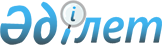 О районном бюджете на 2011-2013 годы
					
			Утративший силу
			
			
		
					Решение маслихата Кобдинского района Актюбинской области от 24 декабря 2010 года № 166. Зарегистрировано Управлением юстиции Кобдинского района Актюбинской области 17 января 2011 года № 3-7-98. Утратило силу решением маслихата Кобдинского района Актюбинской области от 20 декабря 2011 года № 250      Сноска. Утратило силу решением маслихата Кобдинского района Актюбинской области от 20.12.2011 № 250.      

В соответствии с пунктом 2 статьи 9 Бюджетного кодекса Республики Казахстан от 4 декабря 2008 года № 95-IV, пункта 1 статьи 6 Закона Республики Казахстан от 23 января 2001 года № 148 «О местном государственном управлении и самоуправлении в Республике Казахстан» и решения областного маслихата от 13 декабря 2010 года № 333 «Об областном бюджете на 2011-2013 годы» районный маслихат РЕШАЕТ:



      1. Утвердить районный бюджет на 2011-2013 годы согласно приложениям 1, 2 и 3 соответственно, в том числе на 2011 год в следующих объемах:



      1) доходы                      3 472 884,2 тысяч тенге,

      в том числе по:

      налоговым поступлениям             235 128 тысяч тенге;

      неналоговым поступлениям            10 477 тысяч тенге;

      доходам от операций с капиталом      3 410 тысяч тенге;

      поступлениям трансфертов       3 223 869,2 тысяч тенге;



      2) затраты                     3 486 071,8 тысяч тенге;



      3) чистое бюджетное кредитование    21 550 тысяч тенге,

      в том числе:

      бюджетные кредиты                   22 797 тысяч тенге;

      погашение бюджетных кредитов         1 247 тысяч тенге;



      4) сальдо по операциям

      с финансовыми активами                   0 тысяч тенге,

      в том числе:

      приобретение финансовых активов          0 тысяч тенге;



      5) дефицит бюджета              - 34 737,6 тысяч тенге;



      6) финансирование дефицита

      бюджета                           34 737,6 тысяч тенге.

      Сноска. Пункт 1 с изменениями, внесенными решениями маслихата Кобдинского района Актюбинской области от 27.01.2011 № 185; от 25.03.2011 № 192; от 28.04.2011 № 204; от 29.07.2011 № 211; от 26.10.2011 № 235; от 11.11.2011 № 236 (вводится в действие с 01.01.2011).

      2. Установить, что в доход районного бюджета зачисляются:

      индивидуальный подоходный налог с доходов, облагаемых у источника выплаты;

      индивидуальный подоходный налог с доходов, не облагаемых у источника выплаты;

      индивидуальный подоходный налог с физических лиц, осуществляющих деятельность по разовым талонам;

      социальный налог;

      налог на имущество юридических лиц и индивидуальных предпринимателей;

      налог на имущество физических лиц;

      земельный налог с физических лиц на земли сельскохозяйственного назначения;

      земельный налог с физических лиц на земли населенных пунктов;

      земельный налог с юридических лиц и индивидуальных предпринимателей, частных нотариусов и адвокатов на земли сельскохозяйственного назначения;

      земельный налог на земли промышленности, транспорта, связи, обороны и иного несельскохозяйственного назначения;

      земельный налог с юридических лиц, индивидуальных предпринимателей, частных нотариусов и адвокатов на земли населенных пунктов;

      налог на транспортные средства с юридических лиц;

      налог на транспортные средства с физических лиц;

      единый земельный налог;

      бензин, реализуемый юридическими и физическими лицами в розницу, а также используемое на собственные производственные нужды;

      дизельное топливо, реализуемое юридическими и физическими лицами в розницу, а также используемое на собственные производственные нужды;

      плата за пользование земельными участками;

      сбор за государственную регистрацию индивидуальных предпринимателей;

      лицензионный сбор за право занятия отдельными видами деятельности;

      сбор за государственную регистрацию юридических лиц и учетную регистрацию филиалов и представительств, а также их перерегистрацию;

      сбор за государственную регистрацию залога движимого имущества и ипотеки судна или строящегося судна;

      сбор за государственную регистрацию транспортных средств, а также их перерегистрацию;

      сбор за государственную регистрацию прав на недвижимое имущество и сделок с ним;

      плата за размещение наружной (визуальной) рекламы в полосе отвода автомобильных дорог общего пользования местного значения и в населенных пунктах;

      государственная пошлина, взимаемая с подаваемых в суд исковых заявлений, заявлений особого искового производства, заявлений (жалоб) по делам особого производства, заявлений о вынесении судебного приказа, заявлений о выдаче дубликата исполнительного листа, заявлений о выдаче исполнительных листов на принудительное исполнение решений третейских (арбитражных) судов и иностранных судов, заявлений о повторной выдаче копий судебных актов, исполнительных листов и иных документов, за исключением государственной пошлины с подаваемых в суд исковых заявлений к государственным учреждениям;

      государственная пошлина, взимаемая за регистрацию актов гражданского состояния, а также за выдачу гражданам справок и повторных свидетельств о регистрации актов гражданского состояния и свидетельств в связи с изменением, дополнением и восстановлением записей актов гражданского состояния;

      государственная пошлина, взимаемая за оформление документов на право выезда за границу на постоянное место жительства и приглашение в Республику Казахстан лиц из других государств, а также за внесение изменений в эти документы;

      государственная пошлина, взимаемая за оформление документов о приобретении гражданства Республики Казахстан, восстановлении гражданства Республики Казахстан и прекращении гражданства Республики Казахстан;

      государственная пошлина, взимаемая за регистрацию места жительства;

      государственная пошлина, взимаемая за выдачу удостоверения охотника и его ежегодную регистрацию;

      государственная пошлина, взимаемая за регистрацию и перерегистрацию каждой единицы гражданского, служебного оружия физических и юридических лиц (за исключением холодного охотничьего, сигнального, огнестрельного бесствольного, механических распылителей, аэрозольных и других устройств, снаряженных слезоточивыми или раздражающими веществами, пневматического оружия с дульной энергией не более 7,5 Дж и калибра до 4,5 мм включительно);

      доходы от аренды имущества, находящегося в коммунальной собственности;

      другие неналоговые поступления в местный бюджет;

      поступления от продажи земельных участков.

       

3. В соответствии со статьей 5 Закона Республики Казахстан «О республиканском бюджете на 2011-2013 годы» отрицательное сальдо, образовавшееся по состоянию на 31 декабря 1998 года в результате превышения сумм начисленных работодателями пособий по временной нетрудоспособности, беременности и родам, при рождении ребенка, на погребение, выплачивавшихся из Фонда государственного социального страхования, над начисленной суммой отчислений в указанный фонд, ежемесячно засчитывается в счет уплаты социального налога в пределах 4 процентов от фонда заработной платы.

       

4. Принять к сведению и руководству, что в соответствии со статьей 8 Закона Республики Казахстан «О республиканском бюджете на 2011 -2013 годы» установлено:

      с 1 января 2011 года:



      1) минимальный размер заработной платы - 15 999 тенге;



      2) месячный расчетный показатель для исчисления пособий и иных социальных выплат, а также для применения штрафных санкций, налогов и других платежей в соответствии с законодательством Республики Казахстан – 1 512 тенге;



      3) величина прожиточного минимума для исчисления размеров базовых социальных выплат – 15 999 тенге.

       

5. Учесть в районном бюджете на 2011 год объемы субвенций, передаваемых из областного бюджета в районные бюджеты согласно пункта 9 решения областного маслихата № 333 от 13 декабря 2009 года в сумме 1 939 510 тысяч тенге.

       

6. Учесть в районном бюджете на 2011 год поступление целевых текущих трансфертов из республиканского бюджета:

      на проведение противоэпизоотических мероприятий - 25 104 тысяч тенге;

      на оснащение учебным оборудованием кабинетов биологии в государственных учреждениях основного среднего и общего среднего образования - 8 192 тысяч тенге;

      на создание лингафонных и мультимедийных кабинетов в государственных учреждениях начального, основного среднего и общего среднего образования- 5 541 тысяч тенге;

      на реализацию Государственной программы развития образования в Республике Казахстан на 2005 - 2010 годы в сумме 24 396 тысяч тенге;

      на обеспечение оборудованием, программным обеспечением детей- инвалидов, обучающихся на дому- 2 750 тысяч тенге;

      на ежемесячную выплату денежных средств опекунам (попечителям) на содержание ребенка-сироты (детей-сирот) и ребенка (детей), оставшегося без попечения родителей – 8 022 тысяч тенге;

      на поддержку частного предпринимательства в рамках программы «Дорожная карта бизнеса - 2020» - 5 772 тысяч тенге.

      на увеличение размера доплаты за квалификационную категорию учителям школ и воспитателям дошкольных учреждений – 12 340 тысяч тенге;

      на реализацию Программы занятости - 2020 в общей сумме 9 276 тыс. тенге;

      На развитие инженерно-коммуникационной инфраструктуры в рамках Программы занятости 2020 - 4 500 тысяч тенге.

      Распределение указанных сумм целевых текущих трансфертов определяется на основании постановления акимата района.

      Сноска. Пункт 6 с изменениями, внесенными решениями маслихата Кобдинского района Актюбинской области от 25.03.2011 № 192; от 28.04.2011 № 204; от 29.07.2011 № 211; от 11.11.2011 № 236 (вводится в действие с 01.01.2011).

       

7. Учесть в районном бюджете на 2011 год предусмотрено поступление из республиканского бюджета:

      целевых текущих трансфертов на реализацию мер социальной поддержки специалистов социальной сферы сельских населенных пунктов в сумме 7 221,1 тысяч тенге;

      бюджетных кредитов местным исполнительным органам для реализации мер социальной поддержки специалистов социальной сферы сельских населенных пунктов в сумме 22 255 тысяч тенге в соответствии с условиями, определяемыми Правительством Республики Казахстан.

      Распределение указанных сумм определяется на основании постановления акимата района.

      Сноска. Пункт 7 с изменениями, внесенными решением маслихата Кобдинского района Актюбинской области от 11.11.2011 № 236 (вводится в действие с 01.01.2011).

       

8. Учесть в районном бюджете на 2011 год предусмотрено поступление целевых трансфертов на развитие из республиканского бюджета, в том числе:

      на строительство и (или) приобретение жилья государственного коммунального жилищного фонда - 31 769 тысяч тенге;

      на развитие, обустройство и (или) приобретение инженерно-коммуникационной инфраструктуры в сумме 95 000 тысяч тенге;

      на развитие объектов водного хозяйства – 121 618 тысяч тенге;

      на развитие системы водоснабжения – 337 033 тысяч тенге.

      Распределение указанных сумм целевых трансфертов на развитие определяется на основании постановления акимата района.

      Сноска. Пункт 8 с изменениями, внесенными решениями маслихата Кобдинского района Актюбинской области от 27.01.2011 № 185; от 25.03.2011 № 192 (вводится в действие с 01.01.2011).

       

9. Учесть в районном бюджете на 2010 год предусмотрено поступление целевых текущих трансфертов и целевых трансфертов на развитие из областного бюджета, в том числе:

      на проведение областного марафона «Расцвет села – расцвет Казахстана» - 15 311 тысяч тенге;

      на строительство и реконструкцию объектов образования – 149 699 тысяч тенге;

      на развитие объектов водного хозяйства – 57 916,4 тысяч тенге;

      на строительство и (или) приобретение жилья государственного коммунального жилищного фонда - 27 530 тысяч тенге;

      на развитие, обустройство и (или) приобретение инженерно-коммуникационной инфраструктуры в сумме 8 109 тысяч тенге;

      на развитие системы водоснабжения – 177 220,7 тысяч тенге;

      на проведение капитального и текущего ремонта школ - 54 493 тысяч тенге;

      на организацию работы по выдаче разовых талонов – 650 тысяч тенге;

      на строительство парка отдыха в селе Егиндыбулак 22 214 тысяч тенге;

      на благоустройство и озеленение сел района 12 354 тысяч тенге;

      на текущий ремонт автомобильных дорог 25 000 тысяч тенге;

      на единовременную денежную помощь участникам и инвалидам Великой Отечественной войны 105,0 тысяч тенге;

      На развитие объектов коммунального хозяйства 37 153 тысяч тенге.

      Распределение указанных сумм целевых текущих трансфертов и целевых трансфертов на развитие определяется на основании постановления акимата района.

      Сноска. Пункт 9 с изменениями, внесенными решениями маслихата Кобдинского района Актюбинской области от 27.01.2011 № 185; от 25.03.2011 № 192; от 28.04.2011 № 204; от 29.07.2011 № 211; от 26.10.2011 № 235 (вводится в действие с 01.01.2011).

       

10. Утвердить резерв местного исполнительного органа района на 2011 год в сумме 800 тысяч тенге.

       

11. Утвердить перечень районных бюджетных программ, не подлежащих секвестру в процессе исполнения районного бюджета на 2011 год, согласно приложению 4.

       

12. Утвердить перечень бюджетных программ аульных округов на 2011 год согласно приложению 5.

       

13. Настоящее решение вводится в действие с 1 января 2011 года. Вступает в силу со дня регистрации в Кобдинском районном управлении юстиции.      Председатель сессии                     Секретарь

      районного маслихата                районного маслихата         Т.ИБРАГИМОВ                         И.КУБЛАНОВ

Приложение 1

к решению сессии районного маслихата

от 24 декабря 2010 года № 166 Районный бюджет на 2011 год      Сноска. Приложение 1 в редакции решения маслихата Кобдинского района Актюбинской области от 11.11.2011 № 236 (вводится в действие с 01.01.2011).

Приложение 2

к решению сессии районного маслихата

от 24 декабря 2010 года № 166 Районный бюджет на 2012 год

Приложение 3

к решению сессии районного маслихата

от 24 декабря 2010 года № 166 Районный бюджет на 2013 год

Приложение 4

к решению сессии районного маслихата

от 24 декабря 2010 года № 166 Перечень районных бюджетных программ,

не подлежащих секвестру в процессе исполнения районного бюджета

на 2011 год

Приложение 5

к решению сессии районного маслихата

от 24 декабря 2010 года № 166 Перечень бюджетных программ аульных округов на 2011 год      продолжение таблицы
					© 2012. РГП на ПХВ «Институт законодательства и правовой информации Республики Казахстан» Министерства юстиции Республики Казахстан
				категориякатегориякатегориякатегорияСумма, тыс.тенгеклассклассклассСумма, тыс.тенгеподклассподклассСумма, тыс.тенгеНаименование Сумма, тыс.тенгеІ. Поступления 3472884,2
1Налоговые поступления 235128
101Подоходный налог 103317
1012Индивидуальный подоходный налог 103317103Социальный налог 94220
1031Социальный налог 94220104Hалоги на имущество 31865
1041Hалоги на имущество 137001043Земельный налог 18151044Hалог на транспортные средства 131501045Единый земельный налог 3200105Внутренние налоги на товары, работы и услуги 4541
1052Акцизы 10301053Поступления за использование природных и других ресурсов 15001054Сборы за ведение предпринимательской и профессиональной деятельности 2011108Обязательные платежи, взимаемые за совершение юридически значимых действий и (или) выдачу документов уполномоченными на то государственными органами или должностными лицами1185
1Государственная пошлина 1185
2Неналоговые поступления 10477
201Доходы от государственной собственности 2500
2015Доходы от аренды имущества, находящегося в государственной собственности 2500206Прочие неналоговые поступления 7977
2041Прочие неналоговые поступления 79773Поступления от продажи основного капитала 3410
303Поступления от продажи основного капитала 3410
3031Продажа земли 34104Трансферты из вышестоящих органов государственного управления 3223869,2
402Трансферты из областного бюджета 3223869,2
4022Трансферты из областного бюджета 3223869,2Ф. группаФ. группаФ. группаФ. группаФ. группаСумма (тыс.тенге)Ф.подгруппаФ.подгруппаФ.подгруппаФ.подгруппаСумма (тыс.тенге)адм.б.прог.адм.б.прог.адм.б.прог.Сумма (тыс.тенге)программапрограммаСумма (тыс.тенге)НаименованиеСумма (тыс.тенге)II. Расходы 3 486 071,8
01Государственные услуги общего характера209 747,8
1Представительные, исполнительные и другие органы, выполняющие общие функции государственного управления189 093,8
112Аппарат маслихата района12 394,0
001Услуги по обеспечению деятельности маслихата района (города областного значения)12 244,0003Капитальные расходы государственных органов150,0122Аппарат акима района51 689,6
001Услуги по обеспечению деятельности акима района (города областного значения)47 157,5003Капитальные расходы государственных органов4 532,1123Аппарат акима аульного (сельского) округа125 010,2
001Услуги по обеспечению деятельности акима района в городе, города районного значения, поселка, аула (села), аульного (сельского) округа120 891,3022Капитальные расходы государственных органов4 118,92Финансовая деятельность12 095,0
452Отдел финансов района12 095,0
001Услуги по реализации государственной политики в области исполнения бюджета района и управления коммунальной собственностью района10 849,6003Проведение оценки имущества в целях налогообложения150,0004Организация работы по выдаче разовых талонов и обеспечения полноты сбора сумм от реализации разовых талонов 650,0011Учет, хранение, оценка и реализация имущества, поступившего в коммунальную собственность445,45Планирование и статистическая деятельность8 559,0
476Отдел экономики, бюджетного планирования и предпринимательства района 8 559,0
001Услуги по реализации государственной политики в области формирования, развития экономической политики, системы государственного планирования, управления района и предпринимательства8 559,002Оборона12 699,8
1Военные нужды1 560,6
122Аппарат акима района (города областного значения)1 560,6
005Мероприятия в рамках исполнения всеобщей воинской обязанности1 560,62Организация работы по чрезвычайным ситуациям11 139,2
122Аппарат акима района11 139,2
006Предупреждение и ликвидация чрезвычайных ситуаций масштаба района (города областного значения)863,8007Мероприятия по профилактике и тушению степных пожаров районного (городского) масштаба, а также пожаров в населенных пунктах, в которых не созданы органы государственной противопожарной службы10 275,404Образование1 891 393,0
1Дошкольное воспитание и обучение131 210,0
471Отдел образования, физической культуры и спорта района131 210,0
003Обеспечение деятельности организаций дошкольного воспитания и обучения118 870,0025Увеличение размера доплаты за квалификационную категорию учителям школ и воспитателям дошкольных организаций образования12 340,02Начальное, основное среднее и общее среднее образование1 587 473,0
471Отдел образования, физической культуры и спорта района 1 587 473,0
004Общеобразовательное обучение1 548 072,0005Дополнительное образование для детей и юношества39 401,09Прочие услуги в области образования172 710,0
466Отдел архитектуры, градостроительства и строительства района 149 699,0
037Строительство и реконструкция объектов образования149 699,0471Отдел образования, физической культуры и спорта района (города областного значения)23 011,0
009Приобретение и доставка учебников, учебно-методических комплексов для государственных учреждений образования района (города областного значения)11 860,0010Проведение школьных олимпиад, внешкольных мероприятий и конкурсов районного (городского) масштаба379,0020Ежемесячные выплаты денежных средств опекунам (попечителям) на содержание ребенка сироты (детей-сирот), и ребенка (детей), оставшегося без попечения родителей8 022,0023Обеспечение оборудованием, программным обеспечением детей-инвалидов, обучающихся на дому2 750,006Социальная помощь и социальное обеспечение108 705,8
2Социальная помощь97 607,8
123Аппарат акима аульного (сельского) округа5 465,6
003Оказание социальной помощи нуждающимся гражданам на дому5 465,6451Отдел занятости и социальных программ района 92 142,2
002Программа занятости33 198,9004Оказание социальной помощи на приобретение топлива специалистам здравоохранения, образования, социального обеспечения, культуры и спорта в сельской местности в соответствии с законодательством Республики Казахстан6 912,0005Государственная адресная социальная помощь608,8007Социальная помощь отдельным категориям нуждающихся граждан по решениям местных представительных органов36 418,0016Государственные пособия на детей до 18 лет7 352,0017Обеспечение нуждающихся инвалидов обязательными гигиеническими средствами и предоставление услуг специалистами жестового языка, индивидуальными помощниками в соответствии с индивидуальной программой реабилитации инвалида1 236,5023Обеспечение деятельности центров занятости6 416,09Прочие услуги в области социальной помощи и социального обеспечения11 098,0
451Отдел занятости и социальных программ района 11 098,0
001Услуги по реализации государственной политики на местном уровне в области обеспечения занятости и реализации социальных программ для населения10 610,0011Оплата услуг по зачислению, выплате и доставке пособий и других социальных выплат288,0021Капитальные расходы государственных органов200,007Жилищно-коммунальное хозяйство252 365,9
1Жилищное хозяйство176 232,6
123Аппарат акима района в городе, города районного значения, поселка, аула (села), аульного (сельского) округа2 986,2
007Организация сохранения государственного жилищного фонда города районного значения, поселка, аула (села), аульного (сельского) округа2 986,2466Отдел архитектуры, градостроительства и строительства района 173 246,4
003Строительство и (или) приобретение жилья государственного коммунального жилищного фонда64 820,0004Развитие и обустройство инженерно-коммуникационной инфраструктуры103 926,4018Развитие инженерно-коммуникационной инфраструктуры в рамках Программы занятости 20204 500,02Коммунальное хозяйство38 492,4
458Отдел жилищно-коммунального хозяйства, пассажирского транспорта и автомобильных дорог района 1 339,4
012Функционирование системы водоснабжения 1 265,0029Развитие системы водоснабжения74,4466Отдел архитектуры, градостроительства и строительства района 37 153,0
006Развитие коммунального хозяйства37 153,03Благоустройство населенных пунктов37 640,9
123Аппарат акима района в городе, города районного значения, поселка, аула (села), аульного (сельского) округа10 646,9
008Освещение улиц населенных пунктов8 838,9009Обеспечение санитарии населенных пунктов1 368,0011Благоустройство и озеленение населенных пунктов440,0458Отдел жилищно-коммунального хозяйства, пассажирского транспорта и автомобильных дорог района 26 994,0
018Благоустройство и озеленение населенных пунктов26 994,008Культура, спорт, туризм и информационное пространство185 612,5
1Деятельность в области культуры133 328,5
455Отдел культуры и развития языков района 111 005,0
003Поддержка культурно-досуговой работы111 005,0466Отдел архитектуры, градостроительства и строительства района 22 323,5
011Развитие объектов культуры 22 323,52Спорт1 279,0
471Отдел образования, физической культуры и спорта района1 279,0
014Проведение спортивных соревнований на районном (города областного значения) уровне466,0015Подготовка и участие членов сборных команд района (города областного значения) по различным видам спорта на областных спортивных соревнованиях813,03Информационное пространство37 677,0
455Отдел культуры и развития языков района32 603,0
006Функционирование районных (городских) библиотек32 216,0007Развитие государственного языка и других языков народа Казахстана387,0456Отдел внутренней политики района 5 074,0
002Услуги по проведению государственной информационной политики через газеты и журналы 4 074,0005Услуги по проведению государственной информационной политики через телерадиовещание1 000,09Прочие услуги по организации культуры, спорта, туризма и информационного пространства13 328,0
455Отдел культуры и развития языков района 7 605,0
001Услуги по реализации государственной политики на местном уровне в области развития языков и культуры7 305,0010Капитальные расходы государственных органов300,0456Отдел внутренней политики района 5 723,0
001Услуги по реализации государственной политики на местном уровне в области информации, укрепления государственности и формирования социального оптимизма граждан4 923,0003Реализация региональных программ в сфере молодежной политики800,010Сельское, водное, лесное, рыбное хозяйство, особо охраняемые природные территории, охрана окружающей среды и животного мира, земельные отношения743 496,2
1Сельское хозяйство17 800,1
474Отдел сельского хозяйства и ветеринарии района 10 562,8
001Услуги по реализации государственной политики на местном уровне в сфере сельского хозяйства и ветеринарии 10 347,8005Обеспечение функционирования скотомогильников (биотермических ям) 215,0476Отдел экономики, бюджетного планирования и предпринимательства района 7 237,3
099Реализация мер по оказанию социальной поддержки специалистов7 237,32Водное хозяйство693 788,1
458Отдел жилищно-коммунального хозяйства, пассажирского транспорта и автомобильных дорог района434 253,7
025Развитие системы водоснабжения434 253,7466Отдел архитектуры, градостроительства и строительства района 259 534,4
012Развитие системы водоснабжения259 534,46Земельные отношения6 804,0
463Отдел земельных отношений района 6 804,0
001Услуги по реализации государственной политики в области регулирования земельных отношений на территории района (города областного значения)6 252,2007Капитальные расходы государственных органов551,89Прочие услуги в области сельского, водного, лесного, рыбного хозяйства, охраны окружающей среды и земельных отношений25 104,0
474Отдел сельского хозяйства и ветеринарии района 25 104,0
013Проведение противоэпизоотических мероприятий 25 104,011Промышленность, архитектурная, градостроительная и строительная деятельность7 208,2
2Архитектурная, градостроительная и строительная деятельность7 208,2
466Отдел архитектуры, градостроительства и строительства района 7 208,2
001Услуги по реализации государственной политики в области строительства, улучшения архитектурного облика городов, районов и населенных пунктов области и обеспечению рационального и эффективного градостроительного освоения территории района 7 208,212Транспорт и коммуникации40 000,0
1Автомобильный транспорт40 000,0
458Отдел жилищно-коммунального хозяйства, пассажирского транспорта и автомобильных дорог района 40 000,0
023Обеспечение функционирования автомобильных дорог40 000,013Прочие32 589,0
3Поддержка предпринимательской деятельности и защита конкуренции130,0
476Отдел экономики, бюджетного планирования и предпринимательства района 130,0
005Поддержка предпринимательской деятельности130,09Прочие32 459,0
451Отдел занятости и социальных программ района 5 772,0
022Поддержка частного предпринимательства в рамках программы «Дорожная карта бизнеса - 2020»5 772,0458Отдел жилищно-коммунального хозяйства, пассажирского транспорта и автомобильных дорог района5 385,0
001Услуги по реализации государственной политики на местном уровне в области жилищно-коммунального хозяйства, пассажирского транспорта и автомобильных дорог 5 385,0471Отдел образования, физической культуры и спорта района 21 302,0
001Услуги по обеспечению деятельности отдела образования, физической культуры и спорта20 632,0018Капитальные расходы государственных органов670,015Трансферты2 253,6
151Трансферты2 253,6
452Отдел финансов района2 253,6
006Возврат неиспользованных (недоиспользованных) целевых трансфертов2 253,6Ф. группаФ. группаФ. группаФ. группаФ. группасумма (тыс.тенге)Ф.подгруппаФ.подгруппаФ.подгруппаФ.подгруппасумма (тыс.тенге)адм. б.прогр.адм. б.прогр.адм. б.прогр.сумма (тыс.тенге)программапрограммасумма (тыс.тенге)Наименованиесумма (тыс.тенге)III. Чистое бюджетное кредитование21 550,0
1Бюджетные кредиты22 797,0
Сельское хозяйство22 797,0476Отдел экономики, бюджетного планирования и предпринимательства района 22 797,0004Бюджетные кредиты для реализации мер социальной поддержки специалистов22 797,0КатегорияКатегорияКатегорияКатегорияКатегориясумма (тыс.тенге)КлассКлассКлассКласссумма (тыс.тенге)ПодклассПодклассПодкласссумма (тыс.тенге)СпецификаСпецификасумма (тыс.тенге)Наименование сумма (тыс.тенге)1234565Погашение бюджетных кредитов1 247,0
01Погашение бюджетных кредитов1 247,01Погашение бюджетных кредитов, выданных из государственного бюджета1 247,013Погашение бюджетных кредитов, выданных из областного бюджета местным исполнительным органам районов (городов областного значения)1 247,0Функ.группаФунк.группаФунк.группаФунк.группаФунк.группасумма (тыс.тенге)Функ.подгруппаФунк.подгруппаФунк.подгруппаФунк.подгруппасумма (тыс.тенге)АдминистраторАдминистраторАдминистраторсумма (тыс.тенге)ПрограммаПрограммасумма (тыс.тенге)Наименование сумма (тыс.тенге)123456IV. Сальдо по операциям с финансовыми активами0
Приобретение финансовых активов0
13Прочие0
9Прочие0452Отделов финансов района 0005Формирование или увеличение уставного капитала юридических лиц0V. Дефицит бюджета-34 737,6
VI. Финансирование дефицита бюджета34 737,6
КатегорияКатегорияКатегорияКатегорияКатегорияСумма (тыс.тенге)КлассКлассКлассКлассСумма (тыс.тенге)ПодклассПодклассПодклассСумма (тыс.тенге)СпецификаСпецификаСумма (тыс.тенге)Наименование Сумма (тыс.тенге)1234567Поступление займов22 255,001Внутренние государственные займы22 255,02003Договора займа22 255,0Функ.группаФунк.группаФунк.группаФунк.группаФунк.группаСумма(тыс.тенге)Функ.подгруппаФунк.подгруппаФунк.подгруппаФунк.подгруппаСумма(тыс.тенге)АдминистраторАдминистраторАдминистраторСумма(тыс.тенге)ПрограммаПрограммаСумма(тыс.тенге)Наименование Сумма(тыс.тенге)12345616Погашение займов1 247,0
1Погашение займов1 247,0452Отдел финансов района 1 247,0008Погашение долга местного исполнительного органа перед вышестоящим бюджетом1 247,0КатегорияКатегорияКатегорияКатегорияКатегориясумма (тыс.тенге) КлассКлассКлассКласссумма (тыс.тенге) ПодклассПодклассПодкласссумма (тыс.тенге) СпецификаСпецификасумма (тыс.тенге) Наименование сумма (тыс.тенге) 1234568Используемые остатки бюджетных средств13 729,6
01Остатки бюджетных средств 13 729,61Свободные остатки бюджетных средств13 729,6категориякатегориякатегориякатегорияСумма,

тыс.тенгеклассклассклассСумма,

тыс.тенгеподклассподклассСумма,

тыс.тенгеНаименованиеСумма,

тыс.тенгеІ. Поступления27572811
Налоговые поступления266940101
Подоходный налог1130401012Индивидуальный подоходный налог113040103
Социальный налог1142201031Социальный налог114220104
Hалоги на имущество343751041Hалоги на имущество169101043Земельный налог18151044Hалог на транспортные средства131501045Единый земельный налог2500105
Внутренние налоги на товары, работы и услуги38681052Акцизы8301053Поступления за использование природных и других ресурсов13001054Сборы за ведение предпринимательской и профессиональной деятельности1738108
Обязательные платежи, взимаемые за совершение юридически значимых действий и (или) выдачу документов уполномоченными на то государственными органами или должностными лицами14371
Государственная пошлина14372
Неналоговые поступления12775201
Доходы от государственной собственности30002015Доходы от аренды имущества, находящегося в государственной собственности3000204
Прочие неналоговые поступления97752041Прочие неналоговые поступления97753
Поступления от продажи основного капитала1080303
Поступления от продажи основного капитала10803031Продажа земли10804
Трансферты из вышестоящих органов государственного управления2476486402
Трансферты из областного бюджета24764864022Трансферты из областного бюджета2476486Ф.группаФ.группаФ.группаФ.группаФ.группаСумма

(тыс.тенге)Ф.подгруппаФ.подгруппаФ.подгруппаФ.подгруппаСумма

(тыс.тенге)адм. Б.прогр.адм. Б.прогр.адм. Б.прогр.Сумма

(тыс.тенге)программапрограммаСумма

(тыс.тенге)Наименование
Сумма

(тыс.тенге)II. Расходы2 757 28101Государственные услуги общего характера214 6831Представительные, исполнительные и другие органы, выполняющие общие функции государственного управления194 203112Аппарат маслихата района13 427001Услуги по обеспечению деятельности маслихата района (города областного значения)13 427122Аппарат акима района51 234001Услуги по обеспечению деятельности акима района (города областного значения)49 643003Капитальные расходы государственных органов1 591123Аппарат акима района в городе, города районного значения, поселка, аула (села), аульного (сельского) округа129 542001Услуги по обеспечению деятельности акима района в городе, города районного значения, поселка, аула (села), аульного (сельского) округа129 5422Финансовая деятельность11 471452Отдел финансов района11 471001Услуги по реализации государственной политики в области исполнения бюджета района (города областного значения) и управления коммунальной собственностью района (города областного значения)10 767003Проведение оценки имущества в целях налогообложения200011Учет, хранение, оценка и реализация имущества, поступившего в коммунальную собственность5045Планирование и статистическая деятельность9 009476Отдел экономики, бюджетного планирования и предпринимательства района9 009001Услуги по реализации государственной политики в области формирования, развития экономической политики, системы государственного планирования, управления района и предпринимательства (города областного значения)9 00902Оборона6 0211Военные нужды2 272122Аппарат акима района2 272005Мероприятия в рамках исполнения всеобщей воинской обязанности2 2722Организация работы по чрезвычайным ситуациям3 749122Аппарат акима района3 749006Предупреждение и ликвидация чрезвычайных ситуаций масштаба района (города областного значения)1 000007Мероприятия по профилактике и тушению степных пожаров районного (городского) масштаба, а также пожаров в населенных пунктах, в которых не созданы органы государственной противопожарной службы2 74904Образование1 851 3211Дошкольное воспитание и обучение144 271471Отдел образования, физической культуры и спорта района144 271003Обеспечение деятельности организаций дошкольного воспитания и обучения144 2712Начальное, основное среднее и общее среднее образование1 682 674471Отдел образования, физической культуры и спорта района1 682 674004Общеобразовательное обучение1 641 415005Дополнительное образование для детей и юношества41 2599Прочие услуги в области образования24 376471Отдел образования, физической культуры и спорта района24 376009Приобретение и доставка учебников, учебно-методических комплексов для государственных учреждений образования района (города областного значения)8 000010Проведение школьных олимпиад, внешкольных мероприятий и конкурсов районного (городского) масштаба1 200020Ежемесячные выплаты денежных средств опекунам (попечителям) на содержание ребенка сироты (детей-сирот), и ребенка (детей), оставшегося без попечения родителей12 426023Обеспечение оборудованием, программным обеспечением детей-инвалидов, обучающихся на дому2 75006Социальная помощь и социальное обеспечение101 1352Социальная помощь91 032123Аппарат акима района в городе, города районного значения, поселка, аула (села), аульного (сельского) округа6 872003Оказание социальной помощи нуждающимся гражданам на дому6 872451Отдел занятости и социальных программ района84 160002Программа занятости15 641004Оказание социальной помощи на приобретение топлива специалистам здравоохранения, образования, социального обеспечения, культуры и спорта в сельской местности в соответствии с законодательством Республики Казахстан11 253005Государственная адресная социальная помощь2 200007Социальная помощь отдельным категориям нуждающихся граждан по решениям местных представительных органов41 049016Государственные пособия на детей до 18 лет12 081017Обеспечение нуждающихся инвалидов обязательными гигиеническими средствами и предоставление услуг специалистами жестового языка, индивидуальными помощниками в соответствии с индивидуальной программой реабилитации инвалида1 9369Прочие услуги в области социальной помощи и социального обеспечения10 103451Отдел занятости и социальных программ района10 103001Услуги по реализации государственной политики на местном уровне в области обеспечения занятости и реализации социальных программ для населения9 7059451011Оплата услуг по зачислению, выплате и доставке пособий и других социальных выплат39807Жилищно-коммунальное хозяйство90 8121Жилищное хозяйство46 769466Отдел архитектуры, градостроительства и строительства района46 769003Строительство жилья государственного коммунального жилищного фонда31 769004Развитие и обустройство инженерно-коммуникационной инфраструктуры15 0002Коммунальное хозяйство34 000466Отдел архитектуры, градостроительства и строительства района34 000005Развитие коммунального хозяйства34 0003Благоустройство населенных пунктов10 043123Аппарат акима района в городе, города районного значения, поселка, аула (села), аульного (сельского) округа10 043008Освещение улиц населенных пунктов7 043009Обеспечение санитарии населенных пунктов2 500011Благоустройство и озеленение населенных пунктов50008Культура, спорт, туризм и информационное пространство165 9631Деятельность в области культуры104 406455Отдел культуры и развития языков района104 406003Поддержка культурно-досуговой работы104 4062Спорт1 914471Отдел образования, физической культуры и спорта района1 914014Проведение спортивных соревнований на районном (города областного значения) уровне502015Подготовка и участие членов сборных команд района (города областного значения) по различным видам спорта на областных спортивных соревнованиях1 4123Информационное пространство46 105455Отдел культуры и развития языков района41 125006Функционирование районных (городских) библиотек40 388007Развитие государственного языка и других языков народа Казахстана737456Отдел внутренней политики района4 980002Услуги по проведению государственной информационной политики через газеты и журналы4 380005Услуги по проведению государственной информационной политики через телерадиовещание6009Прочие услуги по организации культуры, спорта, туризма и информационного пространства13 538455Отдел культуры и развития языков района7 903001Услуги по реализации государственной политики на местном уровне в области развития языков и культуры7363011Капитальные расходы государственных органов540456Отдел внутренней политики района5 635001Услуги по реализации государственной политики на местном уровне в области информации, укрепления государственности и формирования социального оптимизма граждан4 935003Реализация региональных программ в сфере молодежной политики70010Сельское, водное, лесное, рыбное хозяйство, особо охраняемые природные территории, охрана окружающей среды и животного мира, земельные отношения276 6221Сельское хозяйство22 685466Отдел архитектуры, градостроительства и строительства района4 000010Развитие объектов сельского хозяйства4 000За счет средств местного бюджета4 000474Отдел сельского хозяйства и ветеринарии района10 954001Услуги по реализации государственной политики на местном уровне в сфере сельского хозяйства и ветеринарии10 723005Обеспечение функционирования скотомогильников (биотермических ям)231476Отдел экономики, бюджетного планирования и предпринимательства района7 731099Реализация мер социальной поддержки специалистов социальной сферы сельских населенных пунктов за счет целевого трансферта из республиканского бюджета7 7312Водное хозяйство221 575466Отдел архитектуры, градостроительства и строительства района221 575012Развитие системы водоснабжения221 5756Земельные отношения8 493463Отдел земельных отношений района8 493001Услуги по реализации государственной политики в области регулирования земельных отношений на территории района (города областного значения)6 023006Землеустройство, проводимое при установлении границ городов районного значения, районов в городе, поселков аулов (сел), аульных (сельских) округов2 4709Прочие услуги в области сельского, водного, лесного, рыбного хозяйства, охраны окружающей среды и земельных отношений23 869474Отдел сельского хозяйства и ветеринарии района23 869013Проведение противоэпизоотических мероприятий23 86911Промышленность, архитектурная, градостроительная и строительная деятельность7 2672Архитектурная, градостроительная и строительная деятельность7 267466Отдел архитектуры, градостроительства и строительства района7 267001Услуги по реализации государственной политики в области строительства, улучшения архитектурного облика городов, районов и населенных пунктов области и обеспечению рационального и эффективного градостроительного освоения территории района7 26712Транспорт и коммуникации15 0001Автомобильный транспорт15 000458Отдел жилищно-коммунального хозяйства, пассажирского транспорта и автомобильных дорог района15 000023Обеспечение функционирования автомобильных дорог15 00013Прочие28 4573Поддержка предпринимательской деятельности и защита конкуренции1 040476Отдел экономики, бюджетного планирования и предпринимательства района1 040005Поддержка предпринимательской деятельности1 0409Прочие27 417452Отдел финансов района800012Резерв местного исполнительного органа района (города областного значения)800458Отдел жилищно-коммунального хозяйства, пассажирского транспорта и автомобильных дорог района5 409001Услуги по реализации государственной политики на местном уровне в области жилищно-коммунального хозяйства, пассажирского транспорта и автомобильных дорог5 409471Отдел образования, физической культуры и спорта района21 208001Услуги по обеспечению деятельности отдела образования, физической культуры и спорта21 208Ф. группаФ. группаФ. группаФ. группаФ. группасумма

(тыс.тенге)Ф.подгруппаФ.подгруппаФ.подгруппаФ.подгруппасумма

(тыс.тенге)адм. б.прогр.адм. б.прогр.адм. б.прогр.сумма

(тыс.тенге)программапрограммасумма

(тыс.тенге)III. Чистое бюджетное кредитованиесумма

(тыс.тенге)Бюджетные кредиты2225510
Сельское, водное, лесное, рыбное хозяйство, особоохраняемые природные территории, охрана окружающей среды и животного мира, земельные отношения222551Сельское хозяйство22255476Отдел экономики, бюджетного планирования и предпринимательства района22255004Бюджетные кредиты для реализации мер социальной поддержки специалистов социальной сферы сельских населенных пунктов22255КатегорияКатегорияКатегорияКатегорияКатегориясумма

(тыс.тенге)КлассКлассКлассКласссумма

(тыс.тенге)ПодклассПодклассПодкласссумма

(тыс.тенге)СпецификаСпецификасумма

(тыс.тенге)Наименованиесумма

(тыс.тенге)1234565
Погашение бюджетных кредитов1246,301Погашение бюджетных кредитов1246,31Погашение бюджетных кредитов, выданных из государственного бюджета1246,313Погашение бюджетных кредитов, выданных из областного бюджета местным исполнительным органам районов (городов областного значения)1246,306Погашение бюджетных кредитов, выданных из местного бюджета банкам-заемщикамФунк.группаФунк.группаФунк.группаФунк.группаФунк.группасумма

(тыс.тенге)Функ.подгруппаФунк.подгруппаФунк.подгруппаФунк.подгруппасумма

(тыс.тенге)АдминистраторАдминистраторАдминистраторсумма

(тыс.тенге)ПрограммаПрограммасумма

(тыс.тенге)Наименованиесумма

(тыс.тенге)123456IV. Сальдо по операциям с финансовыми активамиПриобретение финансовых активов13
Прочие9Прочие452Отделов финансов района 005Формирование или увеличение уставного капитала юридических лицЗа счет средств местного бюджетаV. Дефицит бюджета-21 008,7VI. Финансирование дефицита бюджета21008,7КатегорияКатегорияКатегорияКатегорияКатегорияСумма

(тыс.тенге)КлассКлассКлассКлассСумма

(тыс.тенге)ПодклассПодклассПодклассСумма

(тыс.тенге)СпецификаСпецификаСумма

(тыс.тенге)НаименованиеСумма

(тыс.тенге)1234567
Поступление займов01Внутренние государственные займы2Договора займа02Займы, получаемые местным исполнительным органом области, города республиканского значения, столицыФунк.группаФунк.группаФунк.группаФунк.группаФунк.группаСумма

(тыс.тенге)Функ.подгруппаФунк.подгруппаФунк.подгруппаФунк.подгруппаСумма

(тыс.тенге)АдминистраторАдминистраторАдминистраторСумма

(тыс.тенге)ПрограммаПрограммаСумма

(тыс.тенге)НаименованиеСумма

(тыс.тенге)12345616
Погашение займов1246,31Погашение займов1246,3452Отдел финансов района1246,3008Погашение долга местного исполнительного органа перед вышестоящим бюджетом1246,3категориякатегориякатегориякатегорияСумма, тыс.

тенгеклассклассклассСумма, тыс.

тенгеподклассподклассСумма, тыс.

тенгеНаименованиеСумма, тыс.

тенгеІ. Поступления25925221
Налоговые поступления283370101
Подоходный налог1180401012Индивидуальный подоходный налог118040103
Социальный налог1256501031Социальный налог125650104
Hалоги на имущество343751041Hалоги на имущество169101043Земельный налог18151044Hалог на транспортные средства131501045Единый земельный налог2500105
Внутренние налоги на товары, работы и услуги38681052Акцизы8301053Поступления за использование природных и других ресурсов13001054Сборы за ведение предпринимательской и профессиональной деятельности1738108
Обязательные платежи, взимаемые за совершение юридически значимых действий и (или) выдачу документов уполномоченными на то государственными органами или должностными лицами14371
Государственная пошлина14372
Неналоговые поступления12775201
Доходы от государственной собственности30002015Доходы от аренды имущества, находящегося в государственной собственности3000204
Прочие неналоговые поступления97752041Прочие неналоговые поступления97752041Другие неналоговые поступления в местный бюджет97753
Поступления от продажи основного капитала1080303
Поступления от продажи основного капитала10803031Продажа земли10804
Трансферты из вышестоящих органов государственного управления2295297402
Трансферты из областного бюджета22952974022Трансферты из областного бюджета2295297Ф. группаФ. группаФ. группаФ. группаФ. группаСумма

(тыс.тенге)Ф.подгруппаФ.подгруппаФ.подгруппаФ.подгруппаСумма

(тыс.тенге)адм.б.прогр.адм.б.прогр.адм.б.прогр.Сумма

(тыс.тенге)программапрограммаСумма

(тыс.тенге)Наименование
Сумма

(тыс.тенге)II. Расходы2 592 52201Государственные услуги общего характера218 1921Представительные, исполнительные и другие органы, выполняющие общие функции государственного управления197 311112Аппарат маслихата района13 624001Услуги по обеспечению деятельности маслихата района (города областного значения)13 624122Аппарат акима района53 254001Услуги по обеспечению деятельности акима района (города областного значения)51 552003Капитальные расходы государственных органов1 702123Аппарат акима района в городе, города районного значения, поселка, аула (села), аульного (сельского) округа130 433001Услуги по обеспечению деятельности акима района в городе, города районного значения, поселка, аула (села), аульного (сельского) округа130 4332Финансовая деятельность11 543452Отдел финансов района (города областного значения)11 543001Услуги по реализации государственной политики в области исполнения бюджета района (города областного значения) и управления коммунальной собственностью района (города областного значения)10 835003Проведение оценки имущества в целях налогообложения200011Учет, хранение, оценка и реализация имущества, поступившего в коммунальную собственность5085Планирование и статистическая деятельность9 338476Отдел экономики, бюджетного планирования и предпринимательства района (города областного значения)9 338001Услуги по реализации государственной политики в области формирования, развития экономической политики, системы государственного планирования, управления района и предпринимательства (города областного значения)9 158005Капитальные расходы государственных органов18002Оборона6 3111Военные нужды2 369122Аппарат акима района (города областного значения)2 369005Мероприятия в рамках исполнения всеобщей воинской обязанности2 3692Организация работы по чрезвычайным ситуациям3 942122Аппарат акима района (города областного значения)3 942006Предупреждение и ликвидация чрезвычайных ситуаций масштаба района (города областного значения)1 000007Мероприятия по профилактике и тушению степных пожаров районного (городского) масштаба, а также пожаров в населенных пунктах, в которых не созданы органы государственной противопожарной службы2 94204Образование1 912 5311Дошкольное воспитание и обучение147 895471Отдел образования, физической культуры и спорта района147 895003Обеспечение деятельности организаций дошкольного воспитания и обучения147 8952Начальное, основное среднее и общее среднее образование1 698 349471Отдел образования, физической культуры и спорта района1 698 349004Общеобразовательное обучение1 656 789005Дополнительное образование для детей и юношества41 5609Прочие услуги в области образования66 287471Отдел образования, физической культуры и спорта района66 287009Приобретение и доставка учебников, учебно-методических комплексов для государственных учреждений образования района (города областного значения)8 000010Проведение школьных олимпиад, внешкольных мероприятий и конкурсов районного (городского) масштаба1 200020Ежемесячные выплаты денежных средств опекунам (попечителям) на содержание ребенка сироты (детей-сирот), и ребенка (детей), оставшегося без попечения родителей13 917021Внедрение системы электронного обучения в организациях среднего и технического профессионального образования36 599022Обеспечение доступа организаций образования доступа к сети Интернет4 921023Обеспечение оборудованием, программным обеспечением детей-инвалидов, обучающихся на дому1 65006Социальная помощь и социальное обеспечение105 8042Социальная помощь95 585123Аппарат акима района в городе, города районного значения, поселка, аула (села), аульного (сельского) округа6 869003Оказание социальной помощи нуждающимся гражданам на дому6 869451Отдел занятости и социальных программ района (города областного значения)88 716002Программа занятости15 765004Оказание социальной помощи на приобретение топлива специалистам здравоохранения, образования, социального обеспечения, культуры и спорта в сельской местности в соответствии с законодательством Республики Казахстан12 039005Государственная адресная социальная помощь2 200007Социальная помощь отдельным категориям нуждающихся граждан по решениям местных представительных органов44 500016Государственные пособия на детей до 18 лет12 261017Обеспечение нуждающихся инвалидов обязательными гигиеническими средствами и предоставление услуг специалистами жестового языка, индивидуальными помощниками в соответствии с индивидуальной программой реабилитации инвалида1 9519Прочие услуги в области социальной помощи и социального обеспечения10 219451Отдел занятости и социальных программ района10 219001Услуги по реализации государственной политики на местном уровне в области обеспечения занятости и реализации социальных программ для населения9 817011Оплата услуг по зачислению, выплате и доставке пособий и других социальных выплат40207Жилищно-коммунальное хозяйство62 5151Жилищное хозяйство51 769466Отдел архитектуры, градостроительства и строительства района51 769003Строительство жилья государственного коммунального жилищного фонда31 769004Развитие и обустройство инженерно-коммуникационной инфраструктуры20 0003Благоустройство населенных пунктов10 746123Аппарат акима района в городе, города районного значения, поселка, аула (села), аульного (сельского) округа10 746008Освещение улиц населенных пунктов7 246009Обеспечение санитарии населенных пунктов3 000011Благоустройство и озеленение населенных пунктов50008Культура, спорт, туризм и информационное пространство167 6851Деятельность в области культуры105 035455Отдел культуры и развития языков района105 035003Поддержка культурно-досуговой работы105 0352Спорт2 047471Отдел образования, физической культуры и спорта района2 047014Проведение спортивных соревнований на районном (города областного значения) уровне537015Подготовка и участие членов сборных команд района (города областного значения) по различным видам спорта на областных спортивных соревнованиях1 5103Информационное пространство47 495455Отдел культуры и развития языков района41 809006Функционирование районных (городских) библиотек41 072007Развитие государственного языка и других языков народа Казахстана737456Отдел внутренней политики района5 686002Услуги по проведению государственной информационной политики через газеты и журналы4 686005Услуги по проведению государственной информационной политики через телерадиовещание1 0009Прочие услуги по организации культуры, спорта, туризма и информационного пространства13 108455Отдел культуры и развития языков района7 403001Услуги по реализации государственной политики на местном уровне в области развития языков и культуры7 403456Отдел внутренней политики района5 705001Услуги по реализации государственной политики на местном уровне в области информации, укрепления государственности и формирования социального оптимизма граждан4 955003Реализация региональных программ в сфере молодежной политики75010Сельское, водное, лесное, рыбное хозяйство, особо охраняемые природные территории, охрана окружающей среды и животного мира, земельные отношения58 9041Сельское хозяйство24 336466Отдел архитектуры, градостроительства и строительства района4 000010Развитие объектов сельского хозяйства4 000474Отдел сельского хозяйства и ветеринарии района11 029001Услуги по реализации государственной политики на местном уровне в сфере сельского хозяйства и ветеринарии10 782005Обеспечение функционирования скотомогильников (биотермических ям)247476Отдел экономики, бюджетного планирования и предпринимательства района9 307099Реализация мер социальной поддержки специалистов социальной сферы сельских населенных пунктов за счет целевого трансферта из республиканского бюджета9 3076Земельные отношения9 028463Отдел земельных отношений района9 028001Услуги по реализации государственной политики в области регулирования земельных отношений на территории района (города областного значения)6 385006Землеустройство, проводимое при установлении границ городов районного значения, районов в городе, поселков аулов (сел), аульных (сельских) округов2 6439Прочие услуги в области сельского, водного, лесного, рыбного хозяйства, охраны окружающей среды и земельных отношений25 540474Отдел сельского хозяйства и ветеринарии района25 540013Проведение противоэпизоотических мероприятий25 54011Промышленность, архитектурная, градостроительная и строительная деятельность17 3882Архитектурная, градостроительная и строительная деятельность17 388466Отдел архитектуры, градостроительства и строительства района17 388001Услуги по реализации государственной политики в области строительства, улучшения архитектурного облика городов, районов и населенных пунктов области и обеспечению рационального и эффективного градостроительного освоения территории района7 38801310 00012Транспорт и коммуникации15 0001Автомобильный транспорт15 000458Отдел жилищно-коммунального хозяйства, пассажирского транспорта и автомобильных дорог района15 000023Обеспечение функционирования автомобильных дорог15 00013Прочие28 1923Поддержка предпринимательской деятельности и защита конкуренции1 118476Отдел экономики, бюджетного планирования и предпринимательства района1 118005Поддержка предпринимательской деятельности1 1189Прочие27 074452Отдел финансов района800012Резерв местного исполнительного органа района (города областного значения)800458Отдел жилищно-коммунального хозяйства, пассажирского транспорта и автомобильных дорог района5 532001Услуги по реализации государственной политики на местном уровне в области жилищно-коммунального хозяйства, пассажирского транспорта и автомобильных дорог5 532471Отдел образования, физической культуры и спорта района20 742001Услуги по обеспечению деятельности отдела образования, физической культуры и спорта20 742Ф. группаФ. группаФ. группаФ. группаФ. группасумма (тыс.

тенге)Ф.подгруппаФ.подгруппаФ.подгруппаФ.подгруппасумма (тыс.

тенге)адм. б.прогр.адм. б.прогр.адм. б.прогр.сумма (тыс.

тенге)программапрограммасумма (тыс.

тенге)III. Чистое бюджетное кредитованиесумма (тыс.

тенге)Бюджетные кредиты2225510
Сельское, водное, лесное, рыбное хозяйство, особоохраняемые природные территории, охрана окружающей среды и животного мира, земельные отношения222551Сельское хозяйство22255476Отдел экономики, бюджетного планирования и предпринимательства района 22255004Бюджетные кредиты для реализации мер социальной поддержки специалистов социальной сферы сельских населенных пунктов22255КатегорияКатегорияКатегорияКатегорияКатегориясумма

(тыс.тенге)КлассКлассКлассКласссумма

(тыс.тенге)ПодклассПодклассПодкласссумма

(тыс.тенге)СпецификаСпецификасумма

(тыс.тенге)Наименованиесумма

(тыс.тенге)1234565
Погашение бюджетных кредитов1246,301Погашение бюджетных кредитов1246,31Погашение бюджетных кредитов, выданных из государственного бюджета1246,313Погашение бюджетных кредитов, выданных из областного бюджета местным исполнительным органам районов (городов областного значения)1246,306Погашение бюджетных кредитов, выданных из местного бюджета банкам-заемщикамФунк.группаФунк.группаФунк.группаФунк.группаФунк.группасумма

(тыс.тенге)Функ.подгруппаФунк.подгруппаФунк.подгруппаФунк.подгруппасумма

(тыс.тенге)АдминистраторАдминистраторАдминистраторсумма

(тыс.тенге)ПрограммаПрограммасумма

(тыс.тенге)Наименованиесумма

(тыс.тенге)123456IV. Сальдо по операциям с финансовыми активамиПриобретение финансовых активов13
Прочие9Прочие452Отделов финансов района005Формирование или увеличение уставного капитала юридических лицЗа счет средств местного бюджетаV. Дефицит бюджета-21 008,7VI. Финансирование дефицита бюджета21008,7КатегорияКатегорияКатегорияКатегорияКатегорияСумма

(тыс.тенге)КлассКлассКлассКлассСумма

(тыс.тенге)ПодклассПодклассПодклассСумма

(тыс.тенге)СпецификаСпецификаСумма

(тыс.тенге)НаименованиеСумма

(тыс.тенге)123457
Поступление займов01Внутренние государственные займы2Договора займа02Займы, получаемые местным исполнительным органом области, города республиканского значения, столицыФунк.группаФунк.группаФунк.группаФунк.группаФунк.группаСумма

(тыс.тенге)Функ.подгруппаФунк.подгруппаФунк.подгруппаФунк.подгруппаСумма

(тыс.тенге)АдминистраторАдминистраторАдминистраторСумма

(тыс.тенге)ПрограммаПрограммаСумма

(тыс.тенге)НаименованиеСумма

(тыс.тенге)12345616
Погашение займов1246,31Погашение займов1246,3452Отдел финансов района 1246,3008Погашение долга местного исполнительного органа перед вышестоящим бюджетом1246,3Ф.гр.Ф.гр.Ф.гр.Ф.гр.АБПіАБПіАБПіпрограммапрограммаНаименование04
Образование471
Отдел образования, физической культуры и спорта района003Обеспечение деятельности организаций дошкольного воспитания и обучения004Общеобразовательное обучение005Дополнительное образование для детей и юношестваАуылдық округтердін атауы001003008Ауылдық округтердін атауыУслуги по

обеспечению

деятельности

акима района в

городе, города

районного

значения,

поселка, аула

(села), аульного

(сельского)

округаОсвещение улиц

населенных

пунктовАкрабский а/о6619180Булакский а/о9680300Бегалинский а/о5570180а/о им.Билтабанова 65082425Бестауский а/о68010Жарыкский а/о6438200Жиренкопинский а/о7220200Жанаталапский а/о63120Жарсайский а/о62410Исатайский а/о6044180Курсайский а/о62681100а/о им.Курманова 7436430Кызылжарский а/о6375320Қобдинский а/о111061991Отекский а/о64170Сарбулакский а/о66640Сугалинский а/о6437180Терсаканский а/о61480всего:124284
7686
Ауылдық округтердін атауы009011Ауылдық округтердін атауыОбеспечение санитарии

населенных

пунктовБлагоустройство

и озеленение

населенных

пунктовАкрабский а/о800Булакский а/о1200Бегалинский а/о800а/о им.Билтабанова 800Бестауский а/о500Жарыкский а/о800Жиренкопинский а/о500Жанаталапский а/о400Жарсайский а/о400Исатайский а/о00Курсайский а/о400а/о им.Курманова 500Кызылжарский а/о800Қобдинский а/о500200Отекский а/о400Сарбулакский а/о500Сугалинский а/о800Терсаканский а/о400всего:1500
200
